III МЕЖДУНАРОДНАЯ НАУЧНО-ПРАКТИЧЕСКАЯ КОНФЕРЕНЦИЯ«Экономика и управление в XXI веке:
тенденции развития»г. Новосибирск, 19 ноября .ИНФОРМАЦИОННОЕ СООБЩЕНИЕВ настоящее время все научные направления развиваются достаточно динамично. Публикация результатов исследований является чрезвычайно ответственным и важным шагом для ученого. Появляется множество новых оригинальных идей, теорий, заслуживающих самого пристального внимания научной общественности. Кроме того, наличие определенного количества публикаций является обязательным условием при защите диссертационных работ. Приглашаем Вас принять участие в международной научно-практической конференции ученых, практиков, аспирантов и студентов.Основные направления конференции:СЕКЦИЯ 1. Теория управления экономическими системами.СЕКЦИЯ 2. Мировая экономика и международные экономические отношения.СЕКЦИЯ 3. Глобальные тенденции экономического развития.СЕКЦИЯ 4. Управление в социальных и экономических системах.СЕКЦИЯ 5. Современные тенденции развития кадрового менеджмента.СЕКЦИЯ 6. Маркетинг, рекламное дело и PR.СЕКЦИЯ 7. Стратегический менеджмент.СЕКЦИЯ 8. Инновации в экономике и социальной сфере.СЕКЦИЯ 9. Региональная экономика.СЕКЦИЯ 10. Экономика народонаселения и демография.СЕКЦИЯ 11. Экономика труда и управление персоналом.СЕКЦИЯ 12. Экономика и управление качеством.СЕКЦИЯ 13. Ценообразование в современной экономике.СЕКЦИЯ 14. Бухгалтерский, управленческий учет и аудит.СЕКЦИЯ 15. Финансы и налоговая политика.СЕКЦИЯ 16. Банковское и страховое дело.СЕКЦИЯ 17. Экономическая оценка инвестиций.СЕКЦИЯ 18. Экономика, организация и управление предприятиями, отраслями, комплексами (промышленности, АПК и сельского хозяйства, строительства, транспорта, связи и информатики, сферы услуг).СЕКЦИЯ 19. Информационно-коммуникационные технологии в управлении предприятием.СЕКЦИЯ 20. Технологии принятия решений в условиях риска и неопределенности.СЕКЦИЯ 21. Проблемы развития малого бизнеса в России и за рубежом.СЕКЦИЯ 22. Социальные проблемы в рыночной экономике.СЕКЦИЯ 23. Правовое регулирование социально-экономических отношений.СЕКЦИЯ 24. Опыт и проблемы социально-экономических преобразований в России.СЕКЦИЯ 25. Зарубежный опыт экономического развития.ТРЕБОВАНИЯ
К ОФОРМЛЕНИЮ МАТЕРИАЛОВФормат текста: Word for Windows – 95/97/2000. Формат страницы: А4 (210×297 мм). Поля:  – со всех сторон. Шрифт: размер (кегль) – 14; тип – Times New Roman. Название печатается прописными буквами, шрифт – жирный, выравнивание по центру. Ниже через двойной интервал строчными буквами – инициалы и фамилия автора(ов). На следующей строке – полное название организации, город. После отступа в 2 интервала следует аннотация, за которой через 2 интервала – текст, печатаемый через одинарный интервал, абзацный отступ – , выравнивание по ширине. Название и номера рисунков указываются под рисунками, названия и номера таблиц – над таблицами. Таблицы, схемы, рисунки, формулы, графики не должны выходить за пределы указанных полей (шрифт в таблицах и на рисунках – не менее 10 пт). Сноски на литературу в квадратных скобках. Наличие списка литературы обязательно. Переносы не ставить.В электронном варианте каждая статья должна быть в отдельном файле. В имени файла укажите шифр (ТР-3), номер секции и фамилию первого автора (например, ТР-3 Секция 17 Петров). Общий объем одной публикации, включенный в орг. взнос, 5 страниц.Сведения об авторах требуется оформить в табличной форме. В имени файла со сведениями об авторе укажите шифр конференции и фамилию первого автора (например, ТР-3 Петров).Материалы, сведения об авторах и отсканированные квитанции об оплате (в разных файлах) необходимо отправить в одном письме по адресу 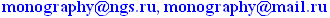 При получении материалов, оргкомитет в течение двух дней отправляет в адрес автора письмо «Материалы получены». Авторам, отправившим материалы по электронной почте и не получившим подтверждения их получения оргкомитетом, просьба продублировать заявку.Сборнику материалов конференции присваивается международный индекс ISBN. Материалы конференции рассылаются по основным библиотекам России и зарубежья. СВЕДЕНИЯ ОБ АВТОРЕОКОНЧАНИЕ СРОКА ПРИЕМА МАТЕРИАЛОВ ДЛЯ УЧАСТИЯВ КОНФЕРЕНЦИИ – 19 ноября .Сроки выхода материалов
конференции – 3 месяцА с даты
окончания приема заявок.ВНИМАНИЕ!С целью возмещения организационных, издательских, полиграфических расходов и расходов по пересылке сборника материалов конференции авторам, необходимо оплатить организационный взнос в размере 1550 рублей за одну публикацию. В случае превышения объема публикации, стоимость каждой последующей страницы 200 руб. Количество публикаций от одного автора не ограничивается.Если материал для участия в конференции написан в соавторстве, то за каждого соавтора необходимо доплатить сумму в размере 350 рублей. За каждый дополнительный сборник необходимо дополнительно оплатить 350 рублей (исключение - соавторы). За пересылку сборника в страны СНГ дополнительно 350 рублей.При оплате из зарубежных стран, в назначении платежа обязательно указать код VO 20020.ОРГКОМИТЕТ КОНФЕРЕНЦИИ:1. Баранов В.В., профессор кафедры Бизнеса и делового администрирования Российской академии народного хозяйства и государственной службы при Президенте РФ (г. Москва), д.экон.н., профессор – председатель2. Чернов С.С., заведующий кафедрой Систем управления и экономики энергетики Новосибирского государственного технического университета (г. Новосибирск), руководитель ЦРНС, к.э.н., доцент – зам. председателя3. Арутюнян О.К., профессор кафедры «Публичное управление и публичные финансы» Академии государственного управления Республики Армения (Республика Армения, г. Ереван), д.экон.н., профессор4. Мергалиева Л.И., заведующий кафедрой «Экономическая теория и бизнес» Западно-Казахстанский государственный университет им. М. Утемисова (Республика Казахстан, г. Уральск), д.экон.н., профессор5. Бондарев В.Ф., профессор кафедры Экономической теории и управления персоналом Государственного университета - учебно-научно-производственный комплекс (г. Орёл), д.экон.н., профессор, заслуженный работник Высшей школы6. Мингалева Ж.А., заведующий кафедрой Национальной экономики и экономической безопасности Пермского государственного национального исследовательского университета (г. Пермь), д.экон.н., профессор7. Голищева Л.Е., заведующий кафедрой Налогов и налогообложения Ставропольского государственного университета (г. Ставрополь), д.экон.н., профессор8. Герасимова Л.Н., профессор кафедры «Бухгалтерский учет» Финансового университета при Правительстве Российской Федерации (г. Москва), д.экон.н., доцент9. Минакова И.В., заведующий кафедрой Мировой и национальной экономики Юго-Западного государственного университета (г. Курск), д.экон.н., доцент10. Янов В.В., заведующий кафедрой «Финансы и кредит» Поволжского государственного университета сервиса (г. Тольятти), д.экон.н., доцент11. Кушбокова Р.Х., заведующий кафедрой Экономической теории Кабардино-Балкарского государственного университета им. Х.М. Бербекова (г. Нальчик), к.экон.н., доцент12. Шляго Н.Н., профессор кафедры Менеджмента, Санкт-Петербургского филиала Национального исследовательского университета «Высшая школа экономики», к.экон.н., доцентРЕКВИЗИТЫ ДЛЯ ПЕРЕЧИСЛЕНИЯ
ДЕНЕЖНЫХ ПЕРЕВОДОВОбразец оформления квитанции
для оплаты оргвзноса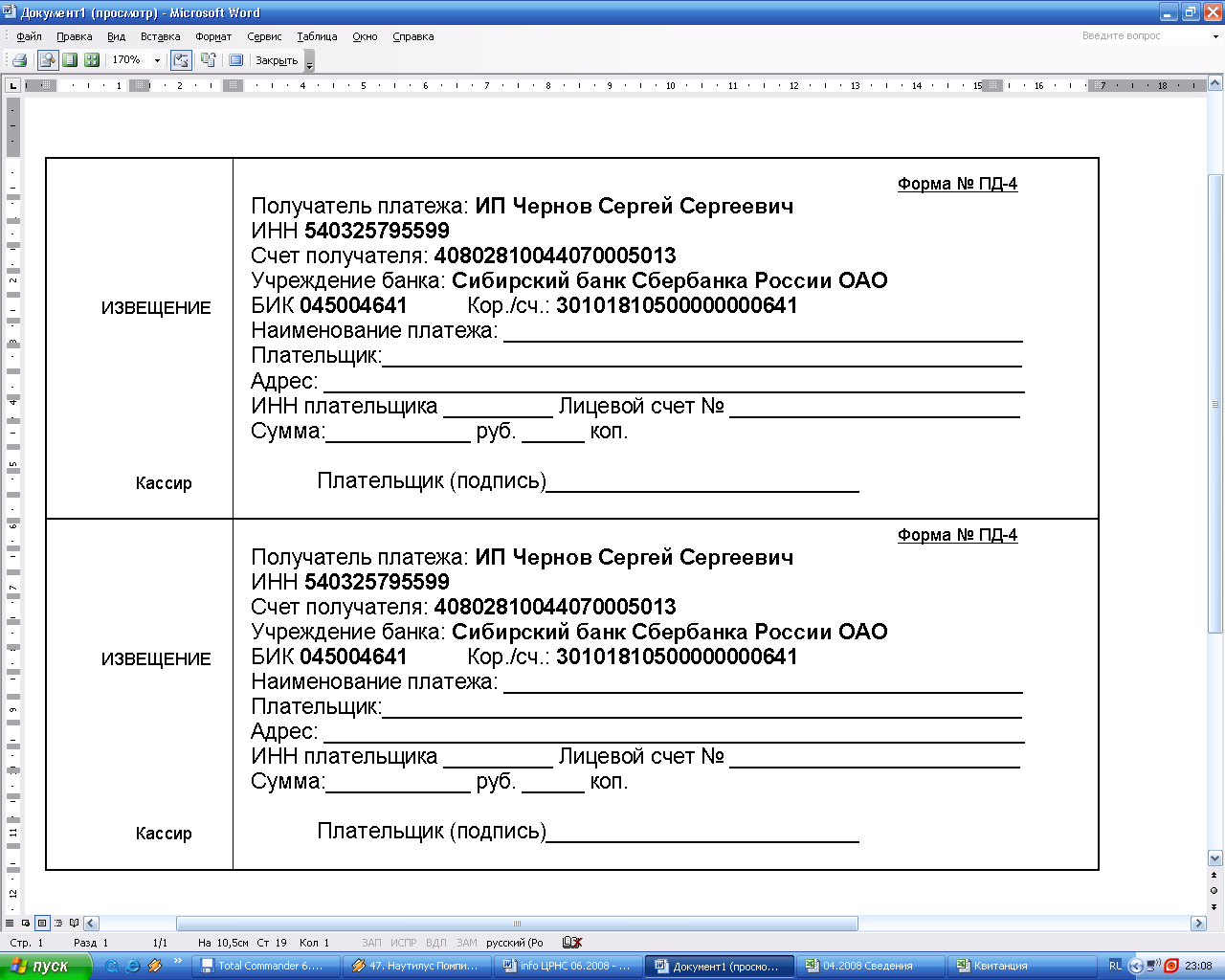 Информацию об условиях публикации результатов научных исследований и требования к оформлению материалов можно получить на сайте , по телефонам Центра Развития Научного Сотрудничества в г. Новосибирске: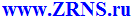 8-383-291-79-01 Чернов Сергей Сергеевич, 
руководитель ЦРНС8-913-749-05-30 Хвостенко Павел Викторович, ведущий специалист ЦРНСили по электронной почте: 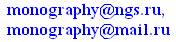 С информационными сообщениями по другим конференциям, организованным ЦРНС, можно ознакомиться на нашем сайте.НАДЕЕМСЯ НА ПЛОДОТВОРНОЕ
СОТРУДНИЧЕСТВО!МИНИСТЕРСТВО ОБРАЗОВАНИЯ И НАУКИ РФМИНИСТЕРСТВО ОБРАЗОВАНИЯ И НАУКИ РФМИНИСТЕРСТВО ОБРАЗОВАНИЯ И НАУКИ РФФГБОУ ВПО «ПЕРМСКИЙ
ГОСУДАРСТВЕННЫЙ НАЦИОНАЛЬНЫЙ ИССЛЕДОВАТЕЛЬСКИЙ УНИВЕРСИТЕТ»Кафедра Национальной экономики
и экономической безопасностиГОУ ВПО «СТАВРОПОЛЬСКИЙ
ГОСУДАРСТВЕННЫЙ УНИВЕРСИТЕТ»Кафедра Налогов и налогообложенияАкадемия
государственного управления Республики АрменияЦЕНТР РАЗВИТИЯ
НАУЧНОГО СОТРУДНИЧЕСТВА(г. Новосибирск)Ф.И.О. автораМесто работы (ВУЗ)Должность, кафедра без сокращений, ученая степень, ученое званиеАдрес рабочий, домашнийE-mailТелефон рабочий, домашний, мобильныйТема статьиШифр конференцииТР-3Номер секцииКоличество страниц в докладе автораТребуемое количество экземпляров сборникаСумма и дата оплатыАдрес, на который высылать сборник (обязательно с указанием индекса и фамилии получателя)Источник, из которого Вы узнали о ЦРНСВ соответствии с постановлением Правительства № 227 от 20 апреля . работы, опубликованные в материалах международных и общероссийских конференций, засчитываются ВАК РФ при защите диссертаций
(п. 11 постановления).Получатель:ИП Чернов Сергей Сергеевич
(указывать полностью)ИНН получателя: 540325795599ОКАТО 50401000000Р/счет получателя 40802810044070005013Банк
получателя:БИК банка 045004641Сибирский банк Сбербанка России ОАО К-счет: 30101810500000000641Назначение платежа:указать шифр конференции и фамилию автора. Без НДС